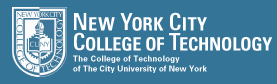 TCET 4140 Telecommunication Network ManagementProfessor Viviana VladutescuProject 21. Cisco company is trying to bring a new model of a router (let’s say Cisco 3845 Integrated Services Router) to the market. According to the marketing department, the best selling price for a similar model from a world-class competitor is $250 per router. The company wants to sell at the same price as its best competitor. The cost break down of the new model is as follows:Assembling time for the first unit:   	1hourHandling time: 			10%of assembling timeDirect labor rate: 			$15/hourPlanning labor: 			10% of direct laborQuality control: 			50% of direct laborFactory overhead: 			200% of total laborGeneral and Administrative expense: 300% of total laborDirect material cost: 			$7.5/routerOutside manufacture:			 $70/routerPacking cost:				10% of total laborFacility rental: 			10% of total laborProfit: 					20% of total manufacturing costNumber of units:			2000Since the company mainly produces subassemblies purchased from other manufacturers and repackages the product, the direct material cost is estimated at only $7.5 per router. Direct labor consists of handling time and assembling time. The company estimates that the learning curve for assembling the new model is 95%. Compute the total manufactured cost for 2000 of these routers and determine the selling price. How can the company reduce its costs to meet its target costs.2. Find the value of the unknown quantity Z in the following diagram, such that the equivalent cash outflow equals the equivalent cash inflows when r=20% compounded continuously.